Keď ste si ma upiekli.....Možno aj tak  nejako si mnohí PSS pamätajú nášho hrdinu – zbojníka Juraja Jánošíka. A práve do kraja Juraja Jánošíka sme zavítali v rámci spoznávania regiónov Slovenska. Navštívili sme múzeum, rozhľadňu Terchovské srdce, z ktorej bol výhľad na okolité vrcholy, vystúpili k soche Jánošíka a samozrejme výlet ukončili v kolibe pri výborných terchovských haluškách. 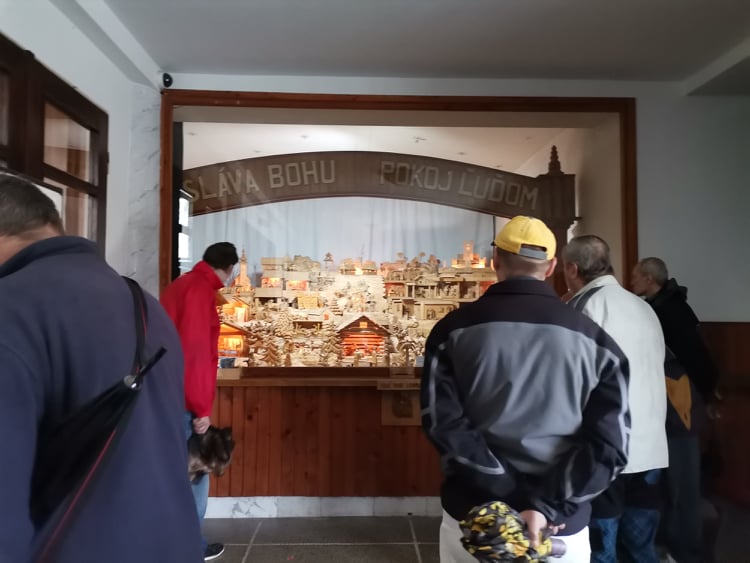 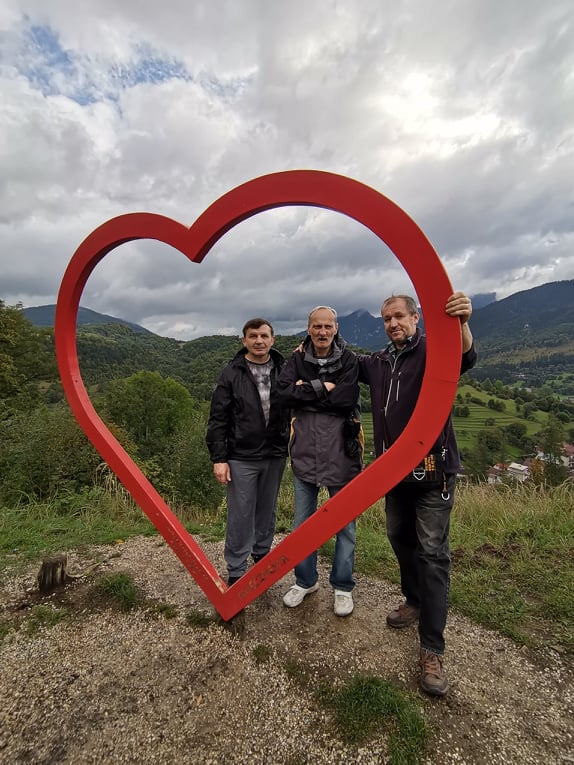 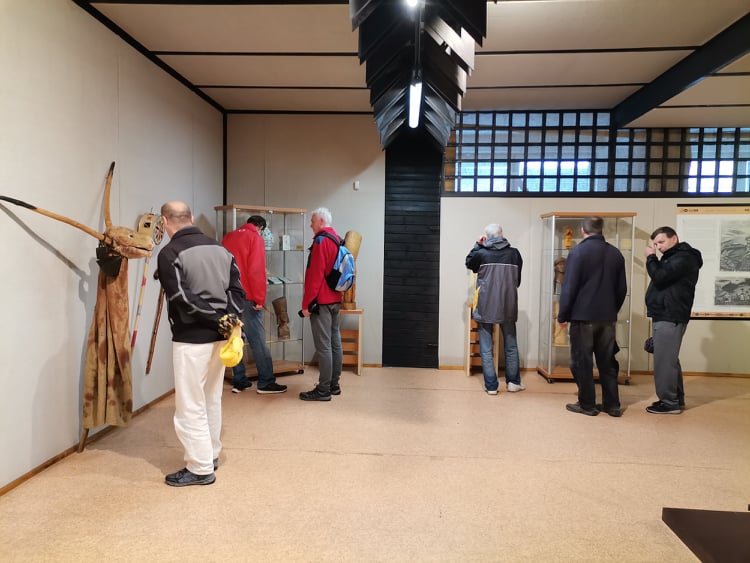 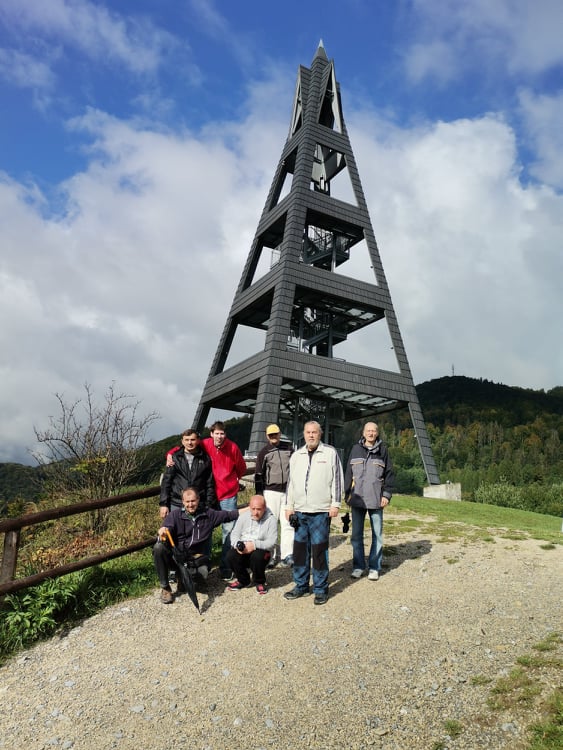 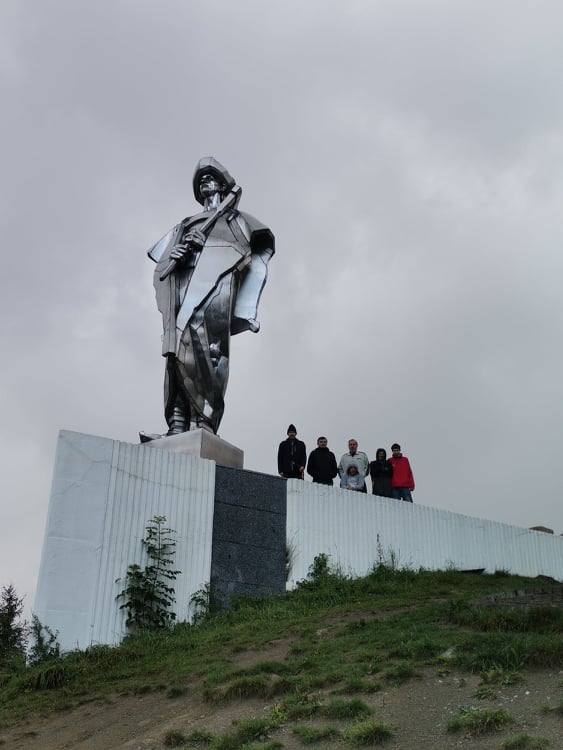 